О проекте федерального закона № 809844-7 «О внесении измененийв статью 16 Федерального закона «О государственном регулировании производства и оборота этилового спирта, алкогольной и спиртосодержащей продукции и об ограничении потребления (распития) алкогольной продукции» (в части уточнения особых требований к розничной продаже алкогольной продукции и розничной продаже алкогольной продукции при оказании услуг общественного питания на территориях, прилегающих к организациям, оказывающим образовательные услуги) Государственное Собрание (Ил Тумэн) Республики Саха (Якутия)                                      п о с т а н о в л я е т:1. Поддержать проект федерального закона № 809844-7 «О внесении изменений в статью 16 Федерального закона «О государственном регулировании производства и оборота этилового спирта, алкогольной и спиртосодержащей продукции и об ограничении потребления (распития) алкогольной продукции» (в части уточнения особых требований к розничной продаже алкогольной продукции и розничной продаже алкогольной продукции при оказании услуг общественного питания на территориях, прилегающих к организациям, оказывающим образовательные услуги), внесенный депутатами Государственной Думы М.С.Шереметом, А.А.Журавлевым, А.П.Марковым, А.Ф.Тихомировым, В.Л.Евлановым, С.В.Чижовым, С.Б.Савченко, Л.Н.Тутовой, Е.В.Бондаренко, А.Г.Эмиргамзаевым, А.В.Каминским, А.И.Петровым, П.И.Пимашковым, А.А.Кувычко, И.М.Гусевой, М.Т.Гаджиевым, В.П.Володацким, Ш.Ю.Саралиевым, В.В.Дзюбой, И.Н.Сухаревым, Н.В.Говориным, Г.А.Карловым, А.Б.Выборным, И.И.Белековым, Н.В.Маловым, членом Совета Федерации Т.А.Кусайко.2. Направить настоящее постановление в Комитет Государственной Думы Федерального Собрания Российской Федерации по экономической политике, промышленности, инновационному развитию и предпринимательству.3. Настоящее постановление вступает в силу с момента его принятия.Председатель Государственного Собрания   (Ил Тумэн) Республики Саха (Якутия) 					П.ГОГОЛЕВг.Якутск, 21 ноября 2019 года 	     ГС № 339-VI                        ГОСУДАРСТВЕННОЕ СОБРАНИЕ(ИЛ ТУМЭН)РЕСПУБЛИКИ САХА (ЯКУТИЯ)                          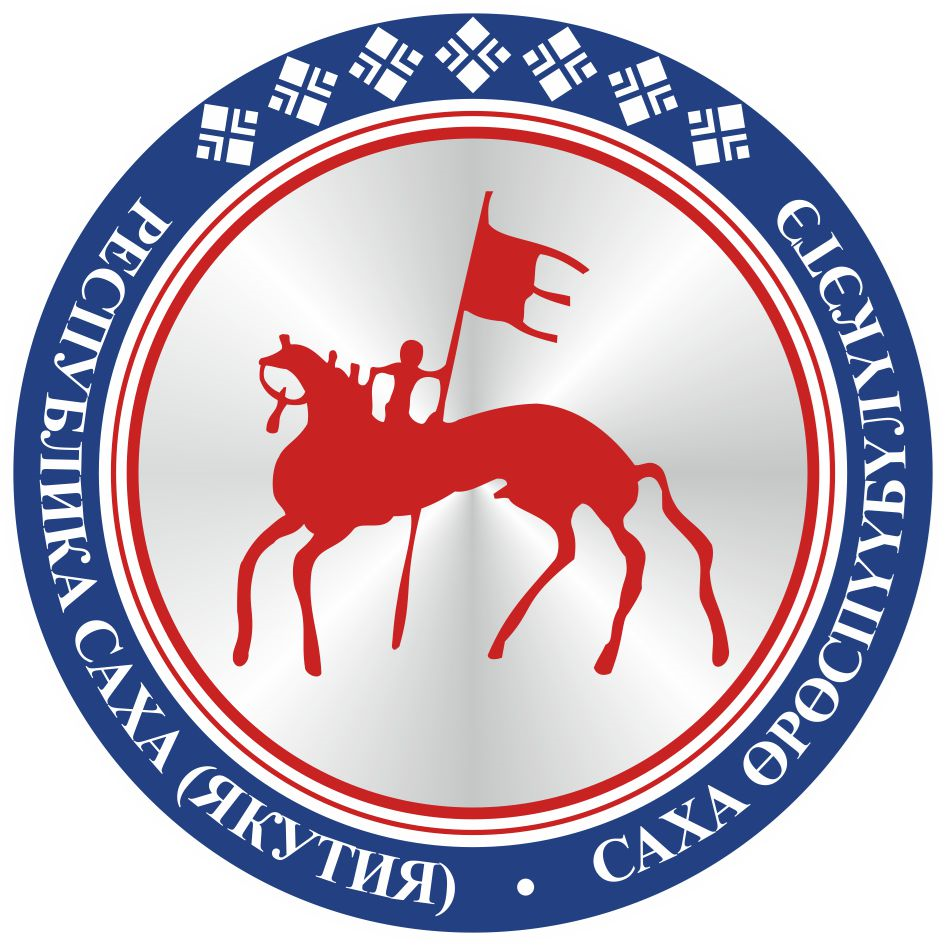                                       САХА  ЈРЈСПҐҐБҐЛҐКЭТИНИЛ ТYMЭНЭ                                                                      П О С Т А Н О В Л Е Н И ЕУ У Р А А Х